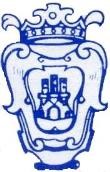 Città di Minturno Medaglia d’Oro al Merito Civile  	 	 Provincia di Latina  	 	 	 	 	 	 	 	 	  Comando Polizia Locale Oggetto: Richiesta autorizzazione a rilascio apposito contrassegno per spazio riservato in Via F. Ciufo / Via Dei Fossi (con rinnovo annuale), ai residenti di tutto il centro storico di Minturno capoluogo – individuato come da Zona a Traffico Limitato esistente.Il/la sottoscritto/a________________________________________________________________ nato/a a ______________________________________________(_____) il ____/____/_______ e residente a Minturno in Piazza/Vico____________________  n°____ tel. __________________ in qualità di richiedente beneficiario dello spazio personalizzato, come da Delibera di Giunta Comunale n. 198 del 08/08/2022 e n. 213 del 06/09/2022 e Ordinanza Dirigenziale n. 137 del 23/08/2022 e n. 149 del 09/09/2022. CHIEDE L’autorizzazione ai fini della concessione dello spazio sosta personalizzato in Via F. Ciufo / Via Dei Fossi (con rinnovo annuale).  A proprio favore, per l’autoveicolo marca _________________________targato _____________  A tal fine, consapevole delle sanzioni penali nel caso di dichiarazioni non veritiere e falsità negli atti richiamate dall’art. 76 D.P.R. 445/2000, DICHIARA        Sotto la propria responsabilità, ai sensi degli artt. 46 e 47 del D.P.R. 445/2000  Essere residente all'interno di Piazza/Vico _______________________________________ e precisamente al civico n° _______________ o aver avviato il procedimento di iscrizione anagrafica in tale zona e precisamente al civico n° _______________; (S.R.) Via Luigi Cadorna, snc - 04026 Minturno (LT) Tel.  +39 0771 660046 polizialocale.minturno@legalmail.it 	 	 	 www.comune.minturno.lt.it pec: minturno@legalmail.it 	 Essere privo, a qualsiasi titolo, di posto auto privato “nessun componente del nucleo familiare a cui appartiene il richiedente, deve disporre a qualsiasi titolo (proprietà, locazione, comodato gratuito ecc..), di uno o più posti auto privati o autorimessa posti all’interno della predetta area”; Il veicolo abbinato al contrassegno (massimo 1), deve essere di proprietà del residente e in possesso di abbonamento per la sosta nelle aree a pagamento del Comune di Minturno (abbonamento residenti in corso di validità). Di essere proprietario del seguente veicolo marca___________________targa_________ 1) Che il nucleo convivente con il richiedente lo spazio di sosta personalizzato è così composto: A tale scopo allega alla presente richiesta: copia documento di identità del richiedente (fronte retro); copia abbonamento per la sosta “residenti” (fronte retro); copia libretto di circolazione dell’autoveicolo (fronte retro); eventuale copia procedimento di iscrizione anagrafica in tale zona. Info: Tel.______/____________________                                                                                                               IL/LA RICHIEDENTE                                                      ______________________________ DICHIARA Di acconsentire al trattamento dei dati personali per la fruizione dell’autorizzazione; Si riserva il diritto di informativa sul trattamento dei dati personali di cui all’articolo 13 del D.Lgs n° 196/2003 e del Regolamento UE 2016/679 - GDPR.                                        IL/LA DICHIARANTE/RICHIEDENTE                     ___________________________________ Minturno, ____________________      (S.R.) Via Luigi Cadorna, snc - 04026 Minturno (LT) Tel.  +39 0771 660046 polizialocale.minturno@legalmail.it 	 	 	 www.comune.minturno.lt.it  pec: minturno@legalmail.it 	 Cognome e nome Grado di parentela Data di nascita 